I. LISTENINGTask 1. Listen and match. There is one example (0). ( 1piont)Task 2. Listen and tick  A, B or C. There is one example.( 1piont)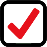 Task 3. Listen and tick  the correct pictures. There is one example.( 1piont)II.  AND WRITINGTask 1. Look and write the correct words. There is one example.( 1piont)Task 2. Read and tick () True or False. There is one example (0). (1pt)Task 3.Fill each gap with one word from the box. There is one example (0). ( 1piont)Dear Grandma,
I’m writing this letter to you because I (0) called you yesterday but you weren’t in. We want to invite you to our (1) ______________ in May. It’s my (2) ______________ on Saturday, 6th of May. I’ll have a big party. Can you and Grandpa come to stay with us that (3) ______________? We’d love to see you.
By the way, the comic book ‘I Want to Be A Star’ is your great (4) ______________ for me.
Thank you so much, Grandma!Task 4. Look at the pictures. Read and write one word for each gap. ( 1piont)Task 5. Order the words. There is one example.( 1piont)III. Speaking   ( 2 points)--- The end ---YẾT KIÊU YẾT KIÊU YẾT KIÊU THE FINAL TERM TEST I 2022 – 2023 THE FINAL TERM TEST I 2022 – 2023 THE FINAL TERM TEST I 2022 – 2023 Full name:…………………………………Full name:…………………………………Full name:…………………………………Grade 5Grade 5Grade 5Class: 5…….Class: 5…….Class: 5…….Time: 40 minutesTime: 40 minutesTime: 40 minutesSkill            Mark Listening and writing and writingSpeakingTotal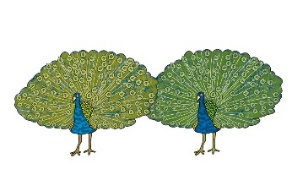 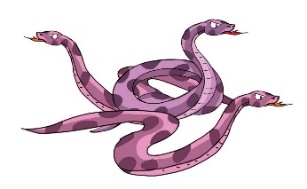 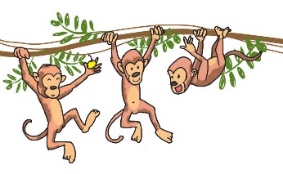 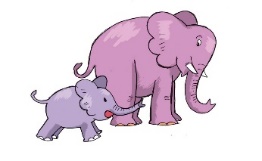 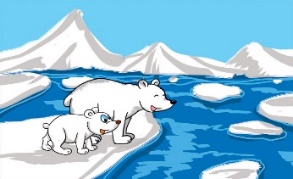 ABCDE01234I often speak English to my friends.I read English funny stories.I write new words and read them aloud.A. 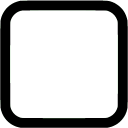 B. C. 1. I watch English cartoons on TV.I write emails to my friends.I sing English songs.A. B. C. 2.I read English comic books.I speak English to my friends every day.I write my diary in English.A. B. C. 3.I read English short stories.I write emails to my pen friends.I watch English for Kids on TV.A. B. C. 4.Because I am not good at writing English.Because I want to write comic books.Because I want to write to my foreign pen friends.A. B. C. Example: Did he go to Linda’s birthday party?Example: Did he go to Linda’s birthday party?Example: Did he go to Linda’s birthday party?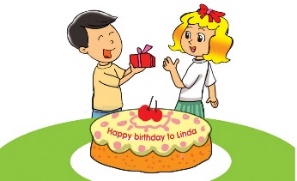 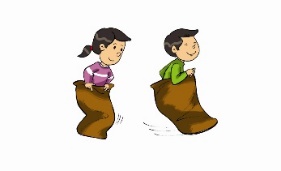 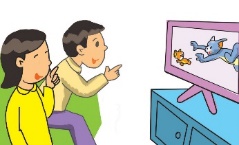 A. B. C. 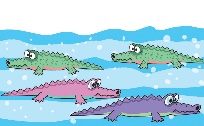 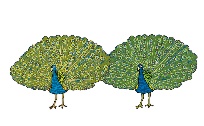 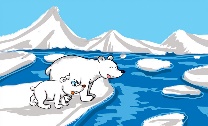 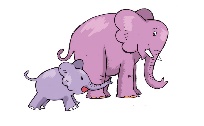 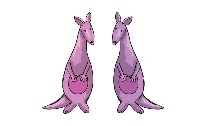 crocodilespeacockswhite bearselephantskangaroos       Vy likes English very much. At school, she has English four times a week. She often speaks English with her classmates. Sometimes, she talks with her foreign friend, Linda. They are happy because they can understand each other. Vy usually reads English comic books in her free time. At home, she practises listening by watching cartoons on TV. Vy wants to learn English well. She thinks English is necessary for her future.       Vy likes English very much. At school, she has English four times a week. She often speaks English with her classmates. Sometimes, she talks with her foreign friend, Linda. They are happy because they can understand each other. Vy usually reads English comic books in her free time. At home, she practises listening by watching cartoons on TV. Vy wants to learn English well. She thinks English is necessary for her future.       Vy likes English very much. At school, she has English four times a week. She often speaks English with her classmates. Sometimes, she talks with her foreign friend, Linda. They are happy because they can understand each other. Vy usually reads English comic books in her free time. At home, she practises listening by watching cartoons on TV. Vy wants to learn English well. She thinks English is necessary for her future.       Vy likes English very much. At school, she has English four times a week. She often speaks English with her classmates. Sometimes, she talks with her foreign friend, Linda. They are happy because they can understand each other. Vy usually reads English comic books in her free time. At home, she practises listening by watching cartoons on TV. Vy wants to learn English well. She thinks English is necessary for her future.       Vy likes English very much. At school, she has English four times a week. She often speaks English with her classmates. Sometimes, she talks with her foreign friend, Linda. They are happy because they can understand each other. Vy usually reads English comic books in her free time. At home, she practises listening by watching cartoons on TV. Vy wants to learn English well. She thinks English is necessary for her future.TrueFalse0. Vy’s favourite subject is English. 0. Vy’s favourite subject is English. 1. She has English every day. 1. She has English every day. 2. Linda can understand Vy’s English. 2. Linda can understand Vy’s English. 3. Vy usually reads comic books to practise listening. 3. Vy usually reads comic books to practise listening. 4. English is necessary for Vy’s future. 4. English is necessary for Vy’s future. 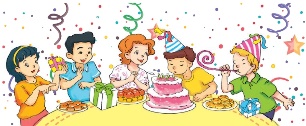 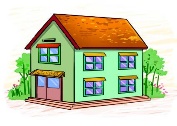 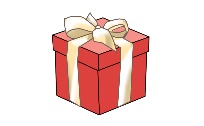 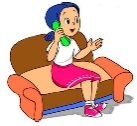 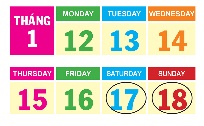 birthdayhomepresentcalledweekendExample: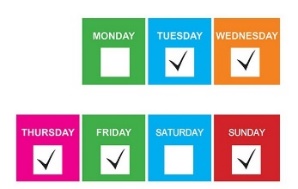 Example: